宜蘭縣東興國民小學110學年度辦理戶外與海洋教育計畫(子計畫2-1學校實施戶外教育)「漫遊新寮採茶樂」成果報告書壹、量之分析：1.詳110學年度教育部國教署補助實施戶外與海洋教育計畫成果彙整表(子計畫2-1 學校實施戶外教育部分)。2.貳、質之分析一、活動辦理之課程內涵與成效二、教學過程紀錄：三、學生學習表現：四、成效檢討及建議：      新寮瀑布步道因受損封閉部分步道，學生僅能走到第一層瀑布，有些惋惜，學生們均表示希望有機會能前往到第二層瀑布。教師在進行行前場勘時，可以規劃學生不同程度的學習任務，提升學習興趣。針對不同程度的學生，給予不同的任務，讓每位學生都能有所收穫。     星源茶園的採茶體驗，可於上午一進入茶園就實施，避免因陽光過大，學生曝曬過度導致身體不適。五、活動歷程照片承辦人：              單位主管：               校長：月份計畫/活動/研習名稱地點對象人數執行經費（元）11漫遊新寮採茶樂新寮瀑布、星源茶園全校師生10045,200一、課程名稱：漫遊新寮採茶樂一、課程名稱：漫遊新寮採茶樂一、課程名稱：漫遊新寮採茶樂一、課程名稱：漫遊新寮採茶樂一、課程名稱：漫遊新寮採茶樂一、課程名稱：漫遊新寮採茶樂一、課程名稱：漫遊新寮採茶樂一、課程名稱：漫遊新寮採茶樂一、課程名稱：漫遊新寮採茶樂一、課程名稱：漫遊新寮採茶樂一、課程名稱：漫遊新寮採茶樂一、課程名稱：漫遊新寮採茶樂一、課程名稱：漫遊新寮採茶樂一、課程名稱：漫遊新寮採茶樂一、課程名稱：漫遊新寮採茶樂二、課程類型：■生態環境 ☐人文歷史 ☐山野探索 ☐休閒遊憩 ■社區走讀 ☐場館參訪 ☐職涯教育 ☐水域活動二、課程類型：■生態環境 ☐人文歷史 ☐山野探索 ☐休閒遊憩 ■社區走讀 ☐場館參訪 ☐職涯教育 ☐水域活動二、課程類型：■生態環境 ☐人文歷史 ☐山野探索 ☐休閒遊憩 ■社區走讀 ☐場館參訪 ☐職涯教育 ☐水域活動二、課程類型：■生態環境 ☐人文歷史 ☐山野探索 ☐休閒遊憩 ■社區走讀 ☐場館參訪 ☐職涯教育 ☐水域活動二、課程類型：■生態環境 ☐人文歷史 ☐山野探索 ☐休閒遊憩 ■社區走讀 ☐場館參訪 ☐職涯教育 ☐水域活動二、課程類型：■生態環境 ☐人文歷史 ☐山野探索 ☐休閒遊憩 ■社區走讀 ☐場館參訪 ☐職涯教育 ☐水域活動二、課程類型：■生態環境 ☐人文歷史 ☐山野探索 ☐休閒遊憩 ■社區走讀 ☐場館參訪 ☐職涯教育 ☐水域活動二、課程類型：■生態環境 ☐人文歷史 ☐山野探索 ☐休閒遊憩 ■社區走讀 ☐場館參訪 ☐職涯教育 ☐水域活動二、課程類型：■生態環境 ☐人文歷史 ☐山野探索 ☐休閒遊憩 ■社區走讀 ☐場館參訪 ☐職涯教育 ☐水域活動二、課程類型：■生態環境 ☐人文歷史 ☐山野探索 ☐休閒遊憩 ■社區走讀 ☐場館參訪 ☐職涯教育 ☐水域活動二、課程類型：■生態環境 ☐人文歷史 ☐山野探索 ☐休閒遊憩 ■社區走讀 ☐場館參訪 ☐職涯教育 ☐水域活動二、課程類型：■生態環境 ☐人文歷史 ☐山野探索 ☐休閒遊憩 ■社區走讀 ☐場館參訪 ☐職涯教育 ☐水域活動二、課程類型：■生態環境 ☐人文歷史 ☐山野探索 ☐休閒遊憩 ■社區走讀 ☐場館參訪 ☐職涯教育 ☐水域活動二、課程類型：■生態環境 ☐人文歷史 ☐山野探索 ☐休閒遊憩 ■社區走讀 ☐場館參訪 ☐職涯教育 ☐水域活動二、課程類型：■生態環境 ☐人文歷史 ☐山野探索 ☐休閒遊憩 ■社區走讀 ☐場館參訪 ☐職涯教育 ☐水域活動一、戶外教學景點概說一、戶外教學景點概說一、戶外教學景點概說一、戶外教學景點概說一、戶外教學景點概說一、戶外教學景點概說一、戶外教學景點概說一、戶外教學景點概說二、學習目標二、學習目標二、學習目標二、學習目標三、成效三、成效三、成效放照片放照片放照片新寮瀑布步道是林務局羅東林管處於民國95年（2006）開發完成的一條國家級步道， 步道全約一公里，終點為新寮溪上游的新寮瀑布。這條步道平緩好走，溪谷環境優美，瀑布身影秀麗，因此成為一條熱門步道，由於遊客蜂擁而至，實施遊客總量管制，以維護環境及旅遊的品質。新寮瀑布步道是林務局羅東林管處於民國95年（2006）開發完成的一條國家級步道， 步道全約一公里，終點為新寮溪上游的新寮瀑布。這條步道平緩好走，溪谷環境優美，瀑布身影秀麗，因此成為一條熱門步道，由於遊客蜂擁而至，實施遊客總量管制，以維護環境及旅遊的品質。新寮瀑布步道是林務局羅東林管處於民國95年（2006）開發完成的一條國家級步道， 步道全約一公里，終點為新寮溪上游的新寮瀑布。這條步道平緩好走，溪谷環境優美，瀑布身影秀麗，因此成為一條熱門步道，由於遊客蜂擁而至，實施遊客總量管制，以維護環境及旅遊的品質。新寮瀑布步道是林務局羅東林管處於民國95年（2006）開發完成的一條國家級步道， 步道全約一公里，終點為新寮溪上游的新寮瀑布。這條步道平緩好走，溪谷環境優美，瀑布身影秀麗，因此成為一條熱門步道，由於遊客蜂擁而至，實施遊客總量管制，以維護環境及旅遊的品質。新寮瀑布步道是林務局羅東林管處於民國95年（2006）開發完成的一條國家級步道， 步道全約一公里，終點為新寮溪上游的新寮瀑布。這條步道平緩好走，溪谷環境優美，瀑布身影秀麗，因此成為一條熱門步道，由於遊客蜂擁而至，實施遊客總量管制，以維護環境及旅遊的品質。一、透過在地產業特色課程，培養學生關懷家鄉人文，提升愛鄉愛家情感。二、落實在地環境教育的推展，體驗茶農生活實際情形。三、利用參觀、操作、解說等活動，讓學生能由實際的體驗拓展學生學習領域。一、透過在地產業特色課程，培養學生關懷家鄉人文，提升愛鄉愛家情感。二、落實在地環境教育的推展，體驗茶農生活實際情形。三、利用參觀、操作、解說等活動，讓學生能由實際的體驗拓展學生學習領域。一、透過在地產業特色課程，培養學生關懷家鄉人文，提升愛鄉愛家情感。二、落實在地環境教育的推展，體驗茶農生活實際情形。三、利用參觀、操作、解說等活動，讓學生能由實際的體驗拓展學生學習領域。一、透過在地產業特色課程，培養學生關懷家鄉人文，提升愛鄉愛家情感。二、落實在地環境教育的推展，體驗茶農生活實際情形。三、利用參觀、操作、解說等活動，讓學生能由實際的體驗拓展學生學習領域。能認識冬山鄉人與茶之間的關係。珍惜自然資源，體認蘭陽平原至淺山丘陵接壤生態完整的林相及豐富的生物資源，進行生態觀察體驗。體驗茶葉副產品的製作及品嚐它的美味及了解喝茶的好處。延續愛鄉愛土的情感，尋找先民的生活軌跡，教育後代子孫飲水思源。能認識冬山鄉人與茶之間的關係。珍惜自然資源，體認蘭陽平原至淺山丘陵接壤生態完整的林相及豐富的生物資源，進行生態觀察體驗。體驗茶葉副產品的製作及品嚐它的美味及了解喝茶的好處。延續愛鄉愛土的情感，尋找先民的生活軌跡，教育後代子孫飲水思源。能認識冬山鄉人與茶之間的關係。珍惜自然資源，體認蘭陽平原至淺山丘陵接壤生態完整的林相及豐富的生物資源，進行生態觀察體驗。體驗茶葉副產品的製作及品嚐它的美味及了解喝茶的好處。延續愛鄉愛土的情感，尋找先民的生活軌跡，教育後代子孫飲水思源。傳統農業轉型休閒農業做國際推廣：星源茶園在2008年開始發展體驗活動，逐漸轉型有機走向休閒農業領域，漸漸走出自己獨特的道路，透過農業結合體驗的一系列活動。到星源茶園不僅可以品茶、認識茶還可以體驗茶，讓農業能夠更有趣、更貼近民眾；不僅如此，還兼任了中山村及休閒農業區的中英文導覽大使，對於推廣社區茶業文化不遺餘力。傳統農業轉型休閒農業做國際推廣：星源茶園在2008年開始發展體驗活動，逐漸轉型有機走向休閒農業領域，漸漸走出自己獨特的道路，透過農業結合體驗的一系列活動。到星源茶園不僅可以品茶、認識茶還可以體驗茶，讓農業能夠更有趣、更貼近民眾；不僅如此，還兼任了中山村及休閒農業區的中英文導覽大使，對於推廣社區茶業文化不遺餘力。傳統農業轉型休閒農業做國際推廣：星源茶園在2008年開始發展體驗活動，逐漸轉型有機走向休閒農業領域，漸漸走出自己獨特的道路，透過農業結合體驗的一系列活動。到星源茶園不僅可以品茶、認識茶還可以體驗茶，讓農業能夠更有趣、更貼近民眾；不僅如此，還兼任了中山村及休閒農業區的中英文導覽大使，對於推廣社區茶業文化不遺餘力。傳統農業轉型休閒農業做國際推廣：星源茶園在2008年開始發展體驗活動，逐漸轉型有機走向休閒農業領域，漸漸走出自己獨特的道路，透過農業結合體驗的一系列活動。到星源茶園不僅可以品茶、認識茶還可以體驗茶，讓農業能夠更有趣、更貼近民眾；不僅如此，還兼任了中山村及休閒農業區的中英文導覽大使，對於推廣社區茶業文化不遺餘力。傳統農業轉型休閒農業做國際推廣：星源茶園在2008年開始發展體驗活動，逐漸轉型有機走向休閒農業領域，漸漸走出自己獨特的道路，透過農業結合體驗的一系列活動。到星源茶園不僅可以品茶、認識茶還可以體驗茶，讓農業能夠更有趣、更貼近民眾；不僅如此，還兼任了中山村及休閒農業區的中英文導覽大使，對於推廣社區茶業文化不遺餘力。一、透過在地產業特色課程，培養學生關懷家鄉人文，提升愛鄉愛家情感。二、落實在地環境教育的推展，體驗茶農生活實際情形。三、利用參觀、操作、解說等活動，讓學生能由實際的體驗拓展學生學習領域。一、透過在地產業特色課程，培養學生關懷家鄉人文，提升愛鄉愛家情感。二、落實在地環境教育的推展，體驗茶農生活實際情形。三、利用參觀、操作、解說等活動，讓學生能由實際的體驗拓展學生學習領域。一、透過在地產業特色課程，培養學生關懷家鄉人文，提升愛鄉愛家情感。二、落實在地環境教育的推展，體驗茶農生活實際情形。三、利用參觀、操作、解說等活動，讓學生能由實際的體驗拓展學生學習領域。一、透過在地產業特色課程，培養學生關懷家鄉人文，提升愛鄉愛家情感。二、落實在地環境教育的推展，體驗茶農生活實際情形。三、利用參觀、操作、解說等活動，讓學生能由實際的體驗拓展學生學習領域。能認識冬山鄉人與茶之間的關係。珍惜自然資源，體認蘭陽平原至淺山丘陵接壤生態完整的林相及豐富的生物資源，進行生態觀察體驗。體驗茶葉副產品的製作及品嚐它的美味及了解喝茶的好處。延續愛鄉愛土的情感，尋找先民的生活軌跡，教育後代子孫飲水思源。能認識冬山鄉人與茶之間的關係。珍惜自然資源，體認蘭陽平原至淺山丘陵接壤生態完整的林相及豐富的生物資源，進行生態觀察體驗。體驗茶葉副產品的製作及品嚐它的美味及了解喝茶的好處。延續愛鄉愛土的情感，尋找先民的生活軌跡，教育後代子孫飲水思源。能認識冬山鄉人與茶之間的關係。珍惜自然資源，體認蘭陽平原至淺山丘陵接壤生態完整的林相及豐富的生物資源，進行生態觀察體驗。體驗茶葉副產品的製作及品嚐它的美味及了解喝茶的好處。延續愛鄉愛土的情感，尋找先民的生活軌跡，教育後代子孫飲水思源。三、場域資訊：三、場域資訊：三、場域資訊：三、場域資訊：三、場域資訊：三、場域資訊：三、場域資訊：三、場域資訊：三、場域資訊：三、場域資訊：三、場域資訊：三、場域資訊：三、場域資訊：三、場域資訊：三、場域資訊：場域類型觀光工廠觀光工廠觀光工廠休閒農場蘭博家族文教社政文教社政文教社政文教社政人文歷史自然景點自然景點自然景點遊憩教室場域類型場域類型美食特產美食特產美食特產生態步道場域類型鄉鎮別頭城鎮頭城鎮頭城鎮礁溪鄉壯圍鄉宜蘭市宜蘭市宜蘭市宜蘭市員山鄉五結鄉五結鄉五結鄉羅東鎮鄉鎮別鄉鎮別三星鄉三星鄉三星鄉大同鄉冬山鄉蘇澳鎮蘇澳鎮蘇澳鎮蘇澳鎮南澳鄉外縣市外縣市外縣市鄉鎮別年段ㄧ年級ㄧ年級ㄧ年級二年級三年級四年級四年級四年級四年級五年級六年級六年級六年級年段年段七年級七年級七年級八年級九年級年段四、教材內容：四、教材內容：四、教材內容：四、教材內容：四、教材內容：四、教材內容：四、教材內容：四、教材內容：四、教材內容：四、教材內容：四、教材內容：四、教材內容：四、教材內容：四、教材內容：四、教材內容：    活動別    活動別教學活動說明教學活動說明教學活動說明教學活動說明教學活動說明教學時間教學時間參考資料參考資料參考資料參考資料參考資料參考資料活動一新寮瀑布生態導覽活動一新寮瀑布生態導覽1.冬山森林生態館館內的多媒體放映室，備有各種探索台灣生態、大自然山林紀事的影片。
2.親近大自然-走在山林間吸收芬多精並認識伏流水地形，步道間解說低海拔地區、亞熱帶闊葉林動、植物生態。1.冬山森林生態館館內的多媒體放映室，備有各種探索台灣生態、大自然山林紀事的影片。
2.親近大自然-走在山林間吸收芬多精並認識伏流水地形，步道間解說低海拔地區、亞熱帶闊葉林動、植物生態。1.冬山森林生態館館內的多媒體放映室，備有各種探索台灣生態、大自然山林紀事的影片。
2.親近大自然-走在山林間吸收芬多精並認識伏流水地形，步道間解說低海拔地區、亞熱帶闊葉林動、植物生態。1.冬山森林生態館館內的多媒體放映室，備有各種探索台灣生態、大自然山林紀事的影片。
2.親近大自然-走在山林間吸收芬多精並認識伏流水地形，步道間解說低海拔地區、亞熱帶闊葉林動、植物生態。1.冬山森林生態館館內的多媒體放映室，備有各種探索台灣生態、大自然山林紀事的影片。
2.親近大自然-走在山林間吸收芬多精並認識伏流水地形，步道間解說低海拔地區、亞熱帶闊葉林動、植物生態。180分180分宜蘭縣戶外教育資源整合網http://extracurricular.ilc.edu.tw/index.php?do=news&tptop=2&tpl=tp9&tp9=6&p=4&id=10180宜蘭縣戶外教育資源整合網http://extracurricular.ilc.edu.tw/index.php?do=news&tptop=2&tpl=tp9&tp9=6&p=4&id=10180宜蘭縣戶外教育資源整合網http://extracurricular.ilc.edu.tw/index.php?do=news&tptop=2&tpl=tp9&tp9=6&p=4&id=10180宜蘭縣戶外教育資源整合網http://extracurricular.ilc.edu.tw/index.php?do=news&tptop=2&tpl=tp9&tp9=6&p=4&id=10180宜蘭縣戶外教育資源整合網http://extracurricular.ilc.edu.tw/index.php?do=news&tptop=2&tpl=tp9&tp9=6&p=4&id=10180宜蘭縣戶外教育資源整合網http://extracurricular.ilc.edu.tw/index.php?do=news&tptop=2&tpl=tp9&tp9=6&p=4&id=10180活動二農業體驗活動--製茶體驗活動二農業體驗活動--製茶體驗採茶體驗流程:
摘採→日光萎凋、室內萎凋→攪拌→殺菁（機)→ 揉捻（機)→乾燥（機）採茶體驗流程:
摘採→日光萎凋、室內萎凋→攪拌→殺菁（機)→ 揉捻（機)→乾燥（機）採茶體驗流程:
摘採→日光萎凋、室內萎凋→攪拌→殺菁（機)→ 揉捻（機)→乾燥（機）採茶體驗流程:
摘採→日光萎凋、室內萎凋→攪拌→殺菁（機)→ 揉捻（機)→乾燥（機）採茶體驗流程:
摘採→日光萎凋、室內萎凋→攪拌→殺菁（機)→ 揉捻（機)→乾燥（機）90分90分宜蘭縣戶外教育資源整合網http://extracurricular.ilc.edu.tw/index.php?do=news&tptop=2&tpl=tp9&tp9=6&p=4&id=10180宜蘭縣戶外教育資源整合網http://extracurricular.ilc.edu.tw/index.php?do=news&tptop=2&tpl=tp9&tp9=6&p=4&id=10180宜蘭縣戶外教育資源整合網http://extracurricular.ilc.edu.tw/index.php?do=news&tptop=2&tpl=tp9&tp9=6&p=4&id=10180宜蘭縣戶外教育資源整合網http://extracurricular.ilc.edu.tw/index.php?do=news&tptop=2&tpl=tp9&tp9=6&p=4&id=10180宜蘭縣戶外教育資源整合網http://extracurricular.ilc.edu.tw/index.php?do=news&tptop=2&tpl=tp9&tp9=6&p=4&id=10180宜蘭縣戶外教育資源整合網http://extracurricular.ilc.edu.tw/index.php?do=news&tptop=2&tpl=tp9&tp9=6&p=4&id=10180活動三農業體驗活動--自製茶產品活動三農業體驗活動--自製茶產品中山休閒農業農產品推廣活動DIY～茶枕頭製作中山休閒農業農產品推廣活動DIY～茶枕頭製作中山休閒農業農產品推廣活動DIY～茶枕頭製作中山休閒農業農產品推廣活動DIY～茶枕頭製作中山休閒農業農產品推廣活動DIY～茶枕頭製作60分60分宜蘭縣戶外教育資源整合網http://extracurricular.ilc.edu.tw/index.php?do=news&tptop=2&tpl=tp9&tp9=6&p=4&id=10180宜蘭縣戶外教育資源整合網http://extracurricular.ilc.edu.tw/index.php?do=news&tptop=2&tpl=tp9&tp9=6&p=4&id=10180宜蘭縣戶外教育資源整合網http://extracurricular.ilc.edu.tw/index.php?do=news&tptop=2&tpl=tp9&tp9=6&p=4&id=10180宜蘭縣戶外教育資源整合網http://extracurricular.ilc.edu.tw/index.php?do=news&tptop=2&tpl=tp9&tp9=6&p=4&id=10180宜蘭縣戶外教育資源整合網http://extracurricular.ilc.edu.tw/index.php?do=news&tptop=2&tpl=tp9&tp9=6&p=4&id=10180宜蘭縣戶外教育資源整合網http://extracurricular.ilc.edu.tw/index.php?do=news&tptop=2&tpl=tp9&tp9=6&p=4&id=10180五、學習資源：五、學習資源：五、學習資源：五、學習資源：五、學習資源：五、學習資源：五、學習資源：五、學習資源：五、學習資源：五、學習資源：五、學習資源：五、學習資源：五、學習資源：五、學習資源：五、學習資源：1. 宜蘭縣戶外教育資源整合網http://extracurricular.ilc.edu.tw/index.php?do=news&tptop=2&tpl=tp9&tp9=6&p=4&id=101802.星源茶園　http://www.xingyuantea.com.tw/1. 宜蘭縣戶外教育資源整合網http://extracurricular.ilc.edu.tw/index.php?do=news&tptop=2&tpl=tp9&tp9=6&p=4&id=101802.星源茶園　http://www.xingyuantea.com.tw/1. 宜蘭縣戶外教育資源整合網http://extracurricular.ilc.edu.tw/index.php?do=news&tptop=2&tpl=tp9&tp9=6&p=4&id=101802.星源茶園　http://www.xingyuantea.com.tw/1. 宜蘭縣戶外教育資源整合網http://extracurricular.ilc.edu.tw/index.php?do=news&tptop=2&tpl=tp9&tp9=6&p=4&id=101802.星源茶園　http://www.xingyuantea.com.tw/1. 宜蘭縣戶外教育資源整合網http://extracurricular.ilc.edu.tw/index.php?do=news&tptop=2&tpl=tp9&tp9=6&p=4&id=101802.星源茶園　http://www.xingyuantea.com.tw/1. 宜蘭縣戶外教育資源整合網http://extracurricular.ilc.edu.tw/index.php?do=news&tptop=2&tpl=tp9&tp9=6&p=4&id=101802.星源茶園　http://www.xingyuantea.com.tw/1. 宜蘭縣戶外教育資源整合網http://extracurricular.ilc.edu.tw/index.php?do=news&tptop=2&tpl=tp9&tp9=6&p=4&id=101802.星源茶園　http://www.xingyuantea.com.tw/1. 宜蘭縣戶外教育資源整合網http://extracurricular.ilc.edu.tw/index.php?do=news&tptop=2&tpl=tp9&tp9=6&p=4&id=101802.星源茶園　http://www.xingyuantea.com.tw/1. 宜蘭縣戶外教育資源整合網http://extracurricular.ilc.edu.tw/index.php?do=news&tptop=2&tpl=tp9&tp9=6&p=4&id=101802.星源茶園　http://www.xingyuantea.com.tw/1. 宜蘭縣戶外教育資源整合網http://extracurricular.ilc.edu.tw/index.php?do=news&tptop=2&tpl=tp9&tp9=6&p=4&id=101802.星源茶園　http://www.xingyuantea.com.tw/1. 宜蘭縣戶外教育資源整合網http://extracurricular.ilc.edu.tw/index.php?do=news&tptop=2&tpl=tp9&tp9=6&p=4&id=101802.星源茶園　http://www.xingyuantea.com.tw/1. 宜蘭縣戶外教育資源整合網http://extracurricular.ilc.edu.tw/index.php?do=news&tptop=2&tpl=tp9&tp9=6&p=4&id=101802.星源茶園　http://www.xingyuantea.com.tw/1. 宜蘭縣戶外教育資源整合網http://extracurricular.ilc.edu.tw/index.php?do=news&tptop=2&tpl=tp9&tp9=6&p=4&id=101802.星源茶園　http://www.xingyuantea.com.tw/1. 宜蘭縣戶外教育資源整合網http://extracurricular.ilc.edu.tw/index.php?do=news&tptop=2&tpl=tp9&tp9=6&p=4&id=101802.星源茶園　http://www.xingyuantea.com.tw/1. 宜蘭縣戶外教育資源整合網http://extracurricular.ilc.edu.tw/index.php?do=news&tptop=2&tpl=tp9&tp9=6&p=4&id=101802.星源茶園　http://www.xingyuantea.com.tw/六、聯絡資訊：六、聯絡資訊：六、聯絡資訊：六、聯絡資訊：六、聯絡資訊：六、聯絡資訊：六、聯絡資訊：六、聯絡資訊：六、聯絡資訊：六、聯絡資訊：六、聯絡資訊：六、聯絡資訊：六、聯絡資訊：六、聯絡資訊：六、聯絡資訊：單位名稱聯絡人聯絡人電話電話電話電話開放時間開放時間開放時間開放時間開放時間開放時間收費明細收費明細星源茶園劉景源劉景源(03) 958-8947(03) 958-8947(03) 958-8947(03) 958-8947週一至週日（請電洽）週一至週日（請電洽）週一至週日（請電洽）週一至週日（請電洽）週一至週日（請電洽）週一至週日（請電洽）詳見網頁http://www.xingyuantea.com.tw/詳見網頁http://www.xingyuantea.com.tw/七、網頁連結：七、網頁連結：七、網頁連結：七、網頁連結：七、網頁連結：七、網頁連結：七、網頁連結：七、網頁連結：七、網頁連結：七、網頁連結：七、網頁連結：七、網頁連結：七、網頁連結：七、網頁連結：七、網頁連結：宜蘭縣戶外教育資源整合網http://extracurricular.ilc.edu.tw/index.php?do=news&tptop=2&tpl=tp9&tp9=6&p=4&id=10180星源茶園　http://www.xingyuantea.com.tw/宜蘭縣戶外教育資源整合網http://extracurricular.ilc.edu.tw/index.php?do=news&tptop=2&tpl=tp9&tp9=6&p=4&id=10180星源茶園　http://www.xingyuantea.com.tw/宜蘭縣戶外教育資源整合網http://extracurricular.ilc.edu.tw/index.php?do=news&tptop=2&tpl=tp9&tp9=6&p=4&id=10180星源茶園　http://www.xingyuantea.com.tw/宜蘭縣戶外教育資源整合網http://extracurricular.ilc.edu.tw/index.php?do=news&tptop=2&tpl=tp9&tp9=6&p=4&id=10180星源茶園　http://www.xingyuantea.com.tw/宜蘭縣戶外教育資源整合網http://extracurricular.ilc.edu.tw/index.php?do=news&tptop=2&tpl=tp9&tp9=6&p=4&id=10180星源茶園　http://www.xingyuantea.com.tw/宜蘭縣戶外教育資源整合網http://extracurricular.ilc.edu.tw/index.php?do=news&tptop=2&tpl=tp9&tp9=6&p=4&id=10180星源茶園　http://www.xingyuantea.com.tw/宜蘭縣戶外教育資源整合網http://extracurricular.ilc.edu.tw/index.php?do=news&tptop=2&tpl=tp9&tp9=6&p=4&id=10180星源茶園　http://www.xingyuantea.com.tw/宜蘭縣戶外教育資源整合網http://extracurricular.ilc.edu.tw/index.php?do=news&tptop=2&tpl=tp9&tp9=6&p=4&id=10180星源茶園　http://www.xingyuantea.com.tw/宜蘭縣戶外教育資源整合網http://extracurricular.ilc.edu.tw/index.php?do=news&tptop=2&tpl=tp9&tp9=6&p=4&id=10180星源茶園　http://www.xingyuantea.com.tw/宜蘭縣戶外教育資源整合網http://extracurricular.ilc.edu.tw/index.php?do=news&tptop=2&tpl=tp9&tp9=6&p=4&id=10180星源茶園　http://www.xingyuantea.com.tw/宜蘭縣戶外教育資源整合網http://extracurricular.ilc.edu.tw/index.php?do=news&tptop=2&tpl=tp9&tp9=6&p=4&id=10180星源茶園　http://www.xingyuantea.com.tw/宜蘭縣戶外教育資源整合網http://extracurricular.ilc.edu.tw/index.php?do=news&tptop=2&tpl=tp9&tp9=6&p=4&id=10180星源茶園　http://www.xingyuantea.com.tw/宜蘭縣戶外教育資源整合網http://extracurricular.ilc.edu.tw/index.php?do=news&tptop=2&tpl=tp9&tp9=6&p=4&id=10180星源茶園　http://www.xingyuantea.com.tw/宜蘭縣戶外教育資源整合網http://extracurricular.ilc.edu.tw/index.php?do=news&tptop=2&tpl=tp9&tp9=6&p=4&id=10180星源茶園　http://www.xingyuantea.com.tw/宜蘭縣戶外教育資源整合網http://extracurricular.ilc.edu.tw/index.php?do=news&tptop=2&tpl=tp9&tp9=6&p=4&id=10180星源茶園　http://www.xingyuantea.com.tw/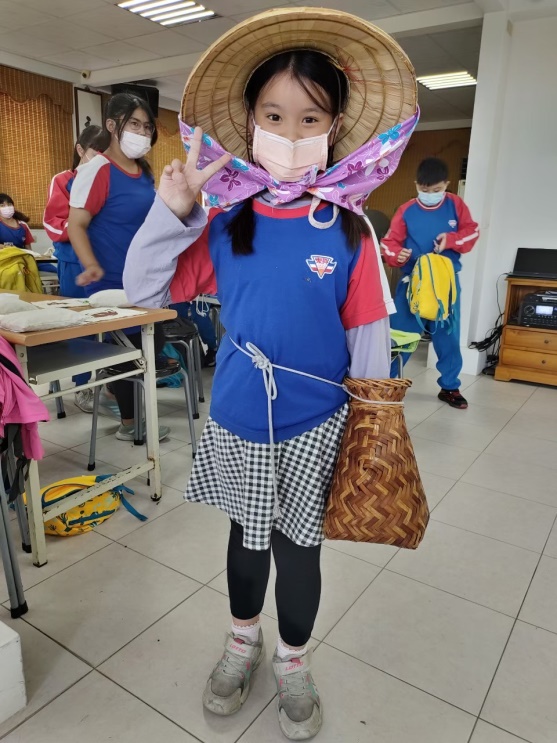 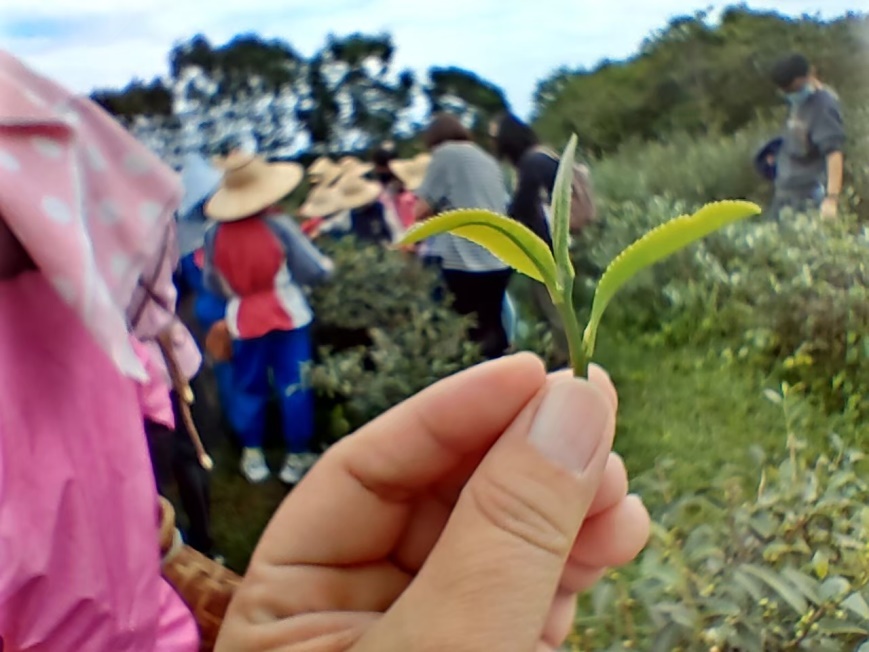 採茶姑娘的裝扮，頭戴斗笠，並綁上客家花布巾，腰間繫上茶簍，方便採茶。茶葉採摘著重在一芯二葉，此為最合適製茶的部位，香醇甘甜。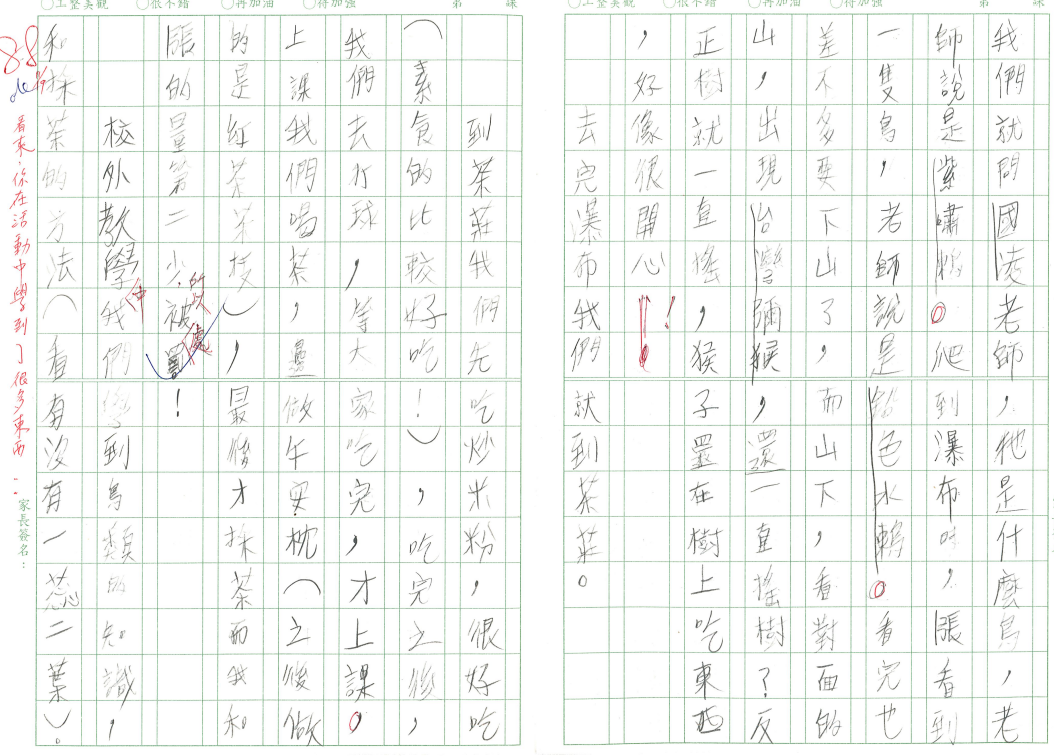 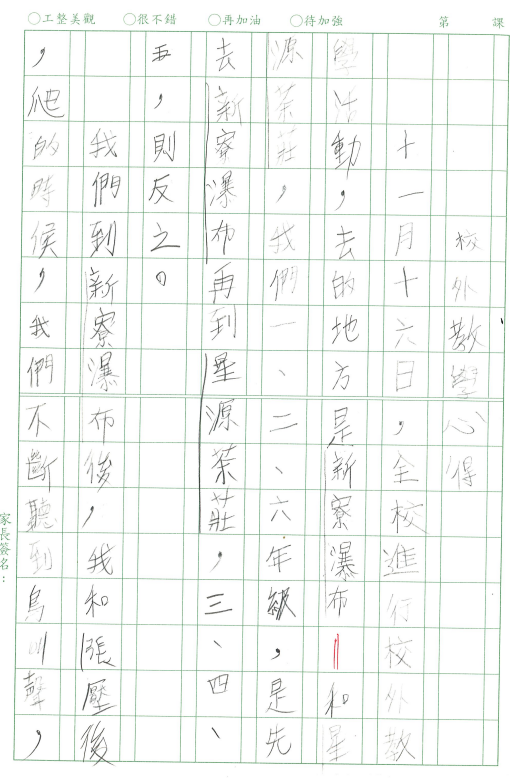 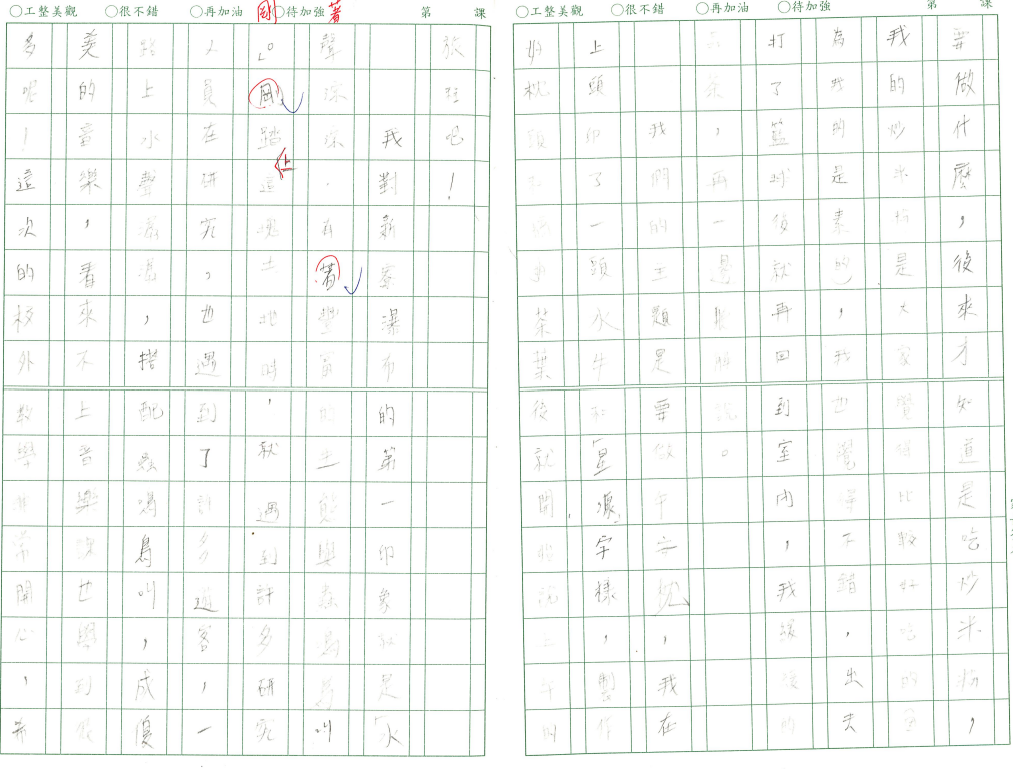 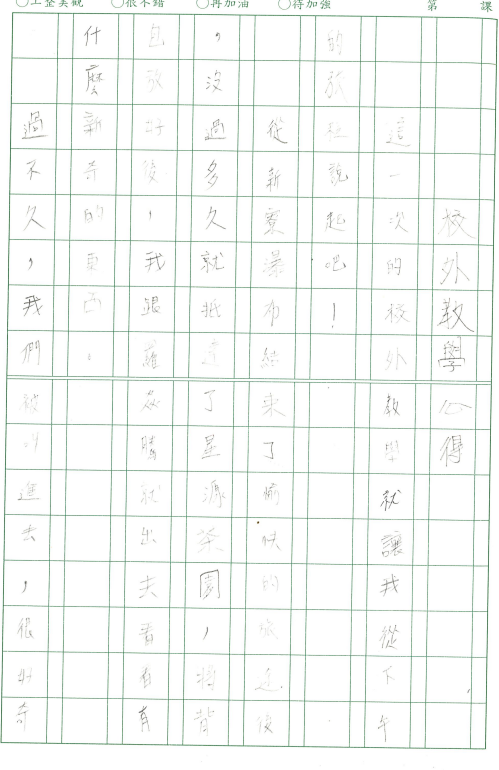 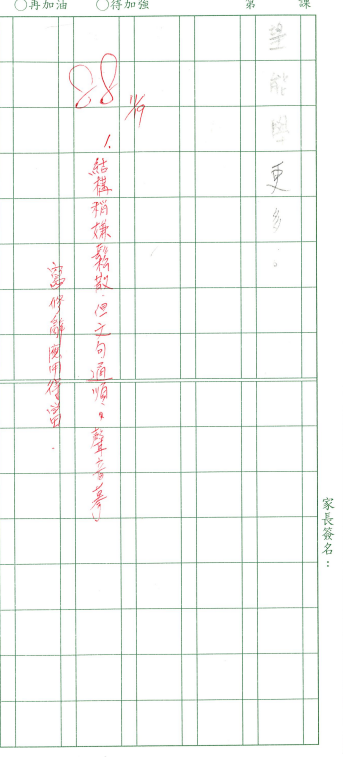 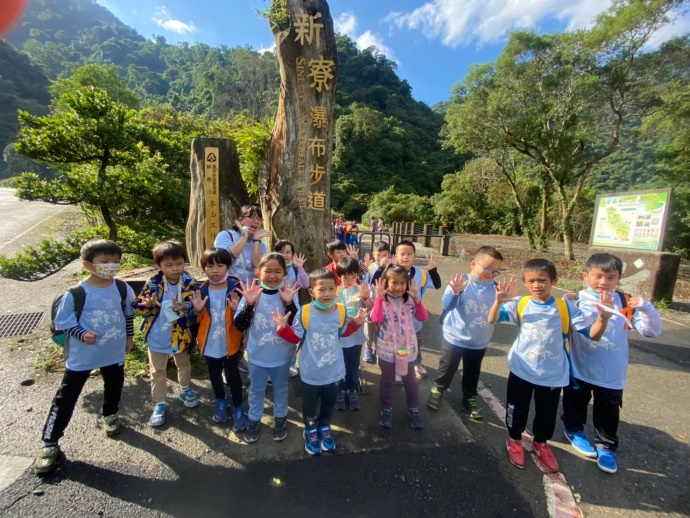 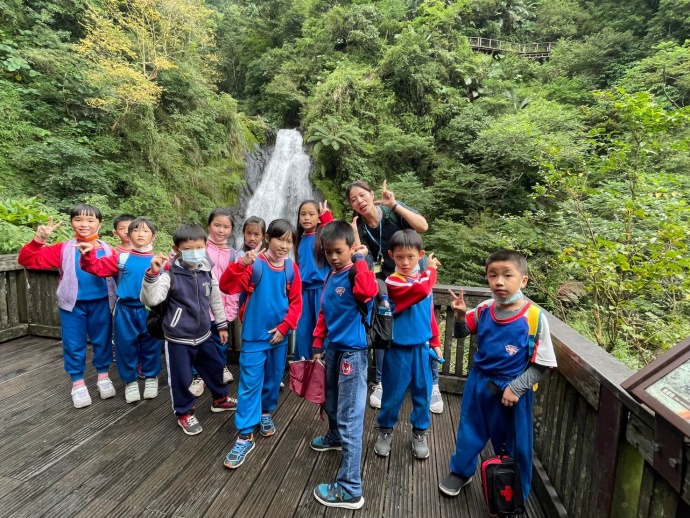 說明：抵達新寮瀑布，先來張合照。說明：三忠抵達第一層瀑布。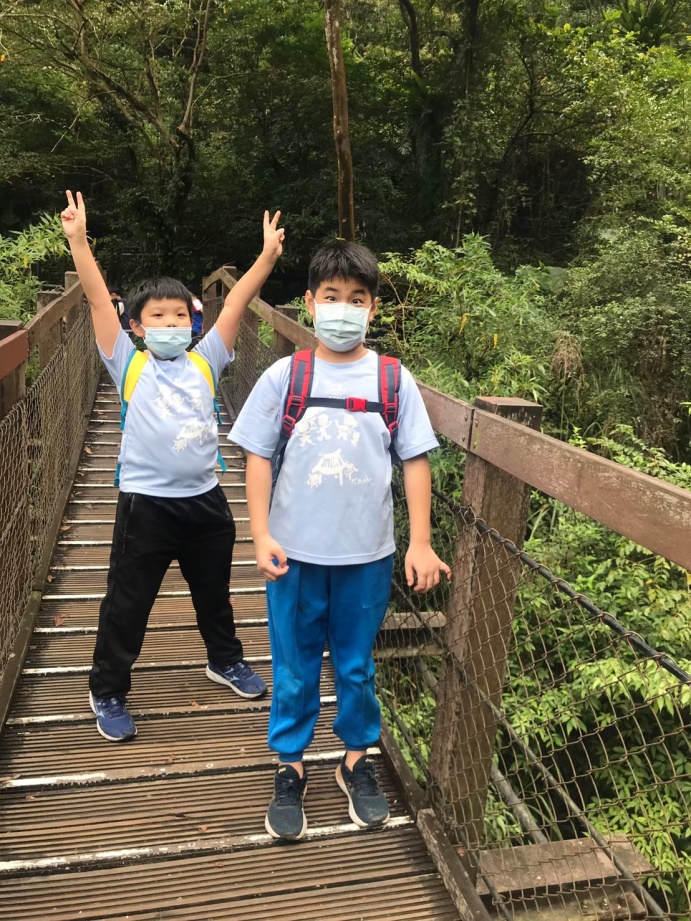 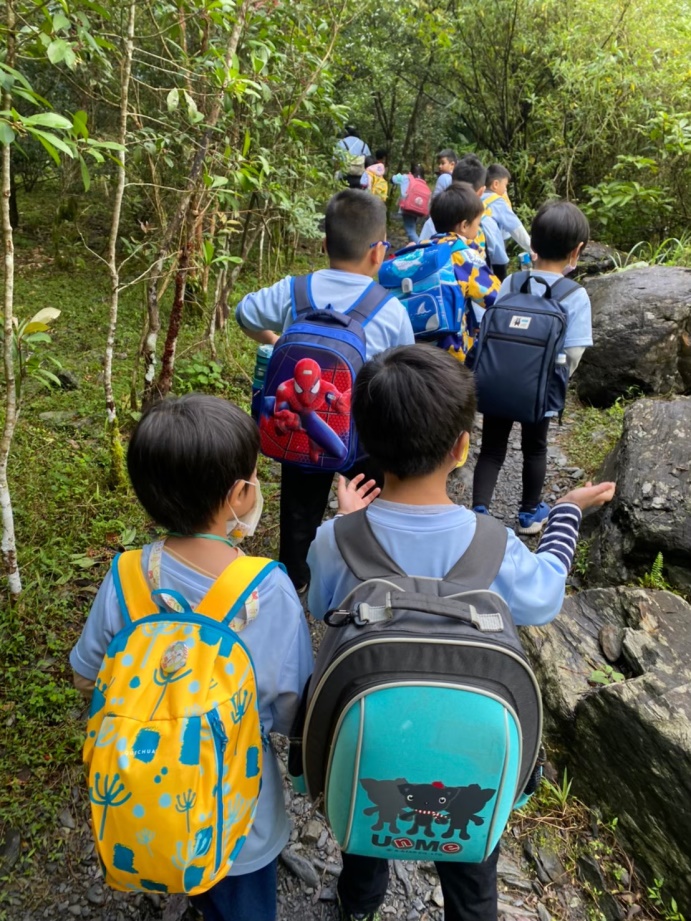 說明：YA!我敢走吊橋喔!說明：你看這麼棒的風景。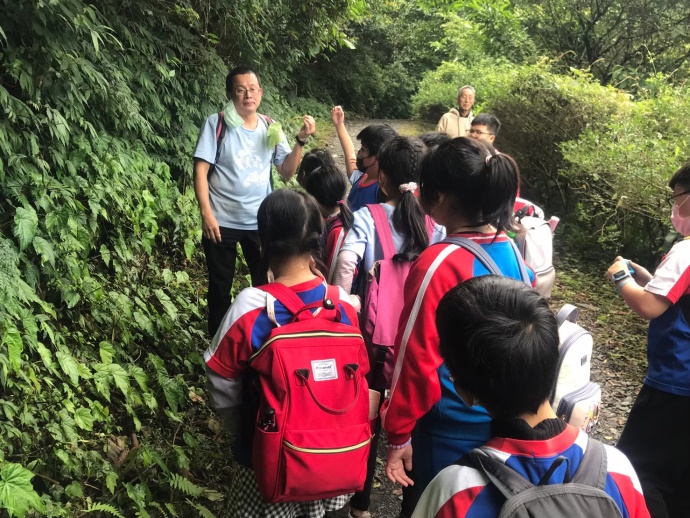 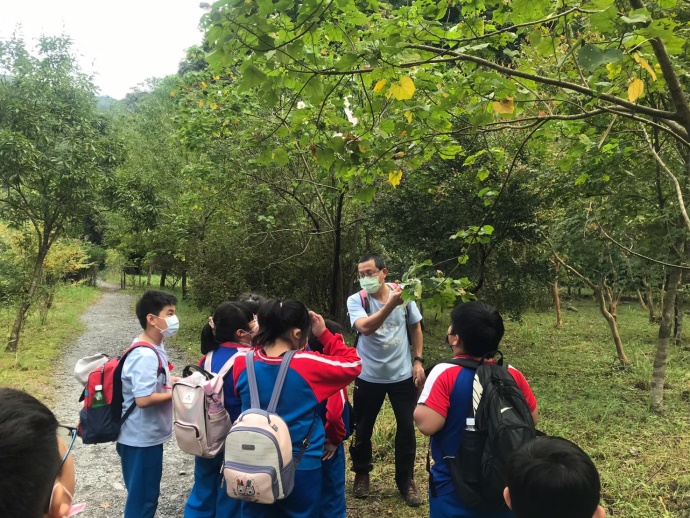 說明：信義老師介紹路旁的植物。說明：你認識這棵樹嗎?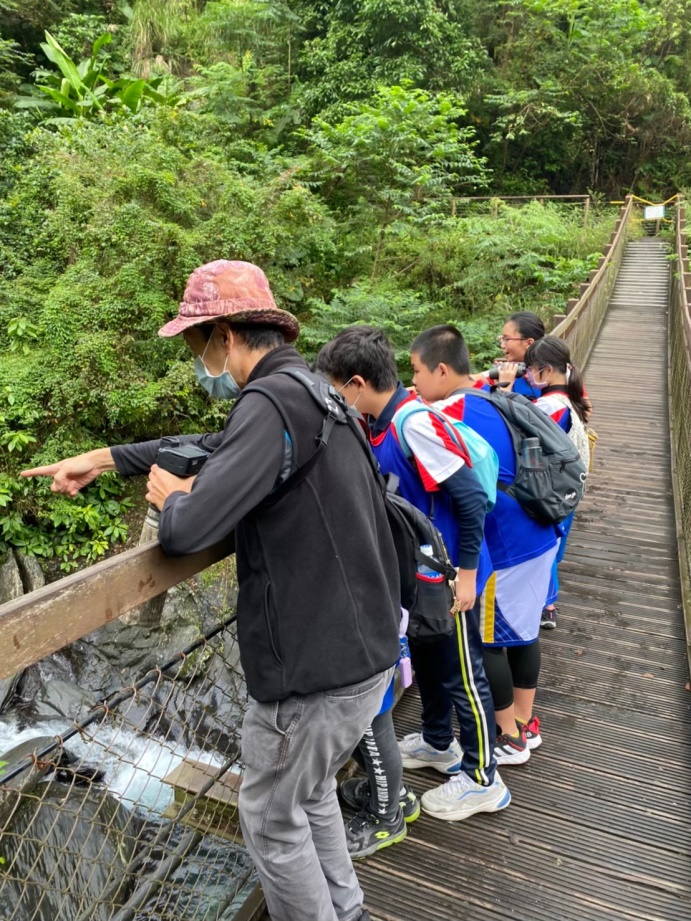 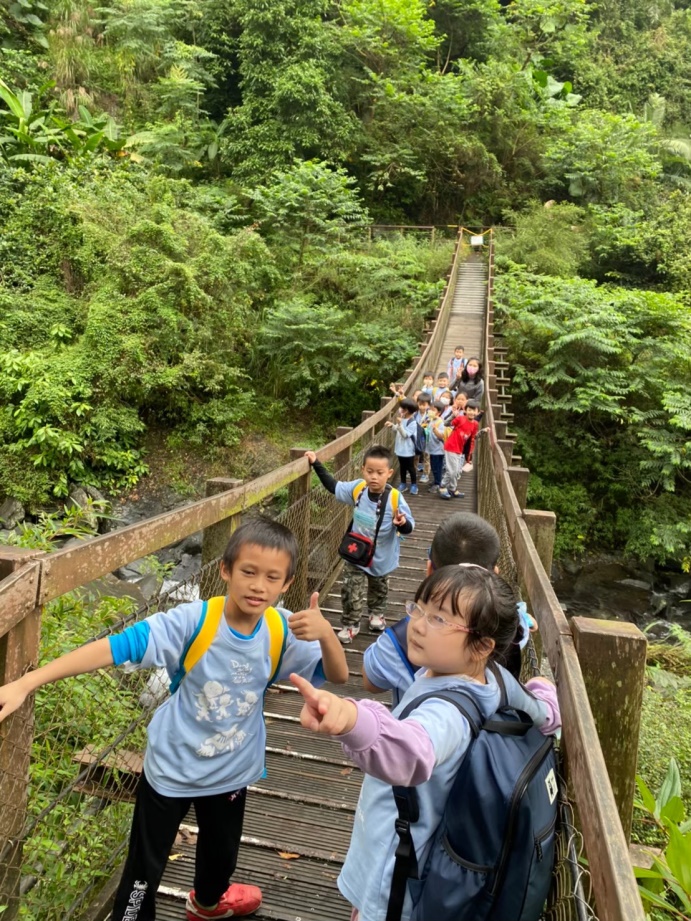 說明：國凌老師介紹河谷峭壁上的鳥類。說明：原來吊橋那麼長。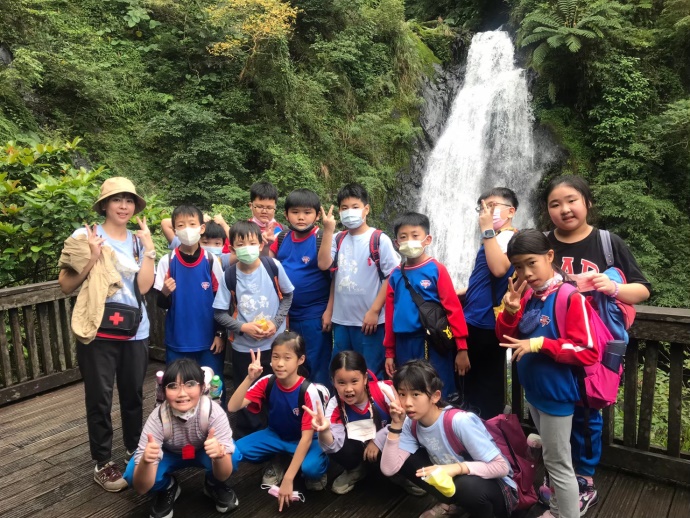 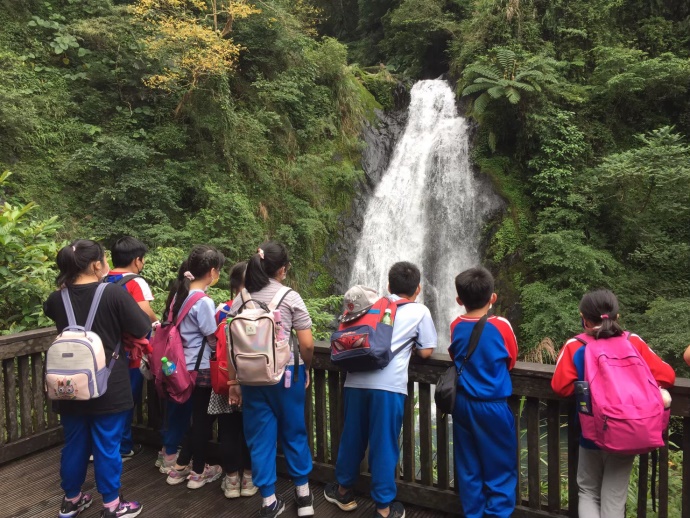 說明：四忠也抵達第一層瀑布了!說明：瀑布的水感覺真清涼!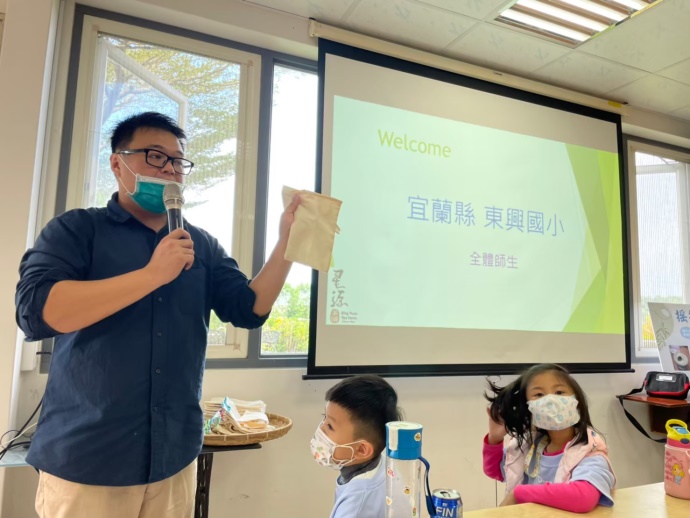 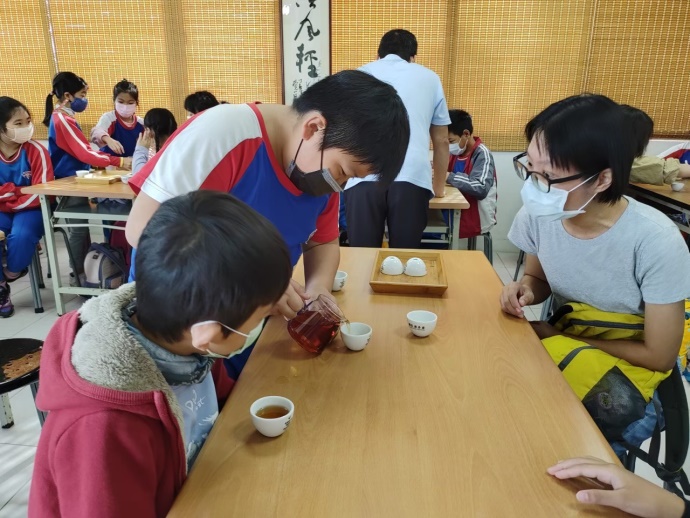 說明：劉老師介紹今天的課程。說明：先學品茶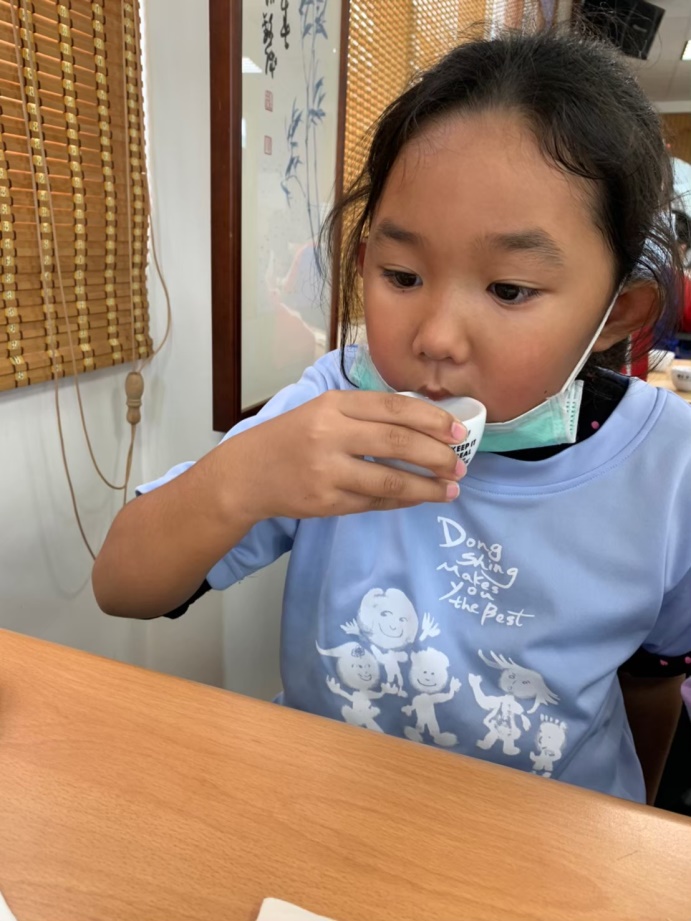 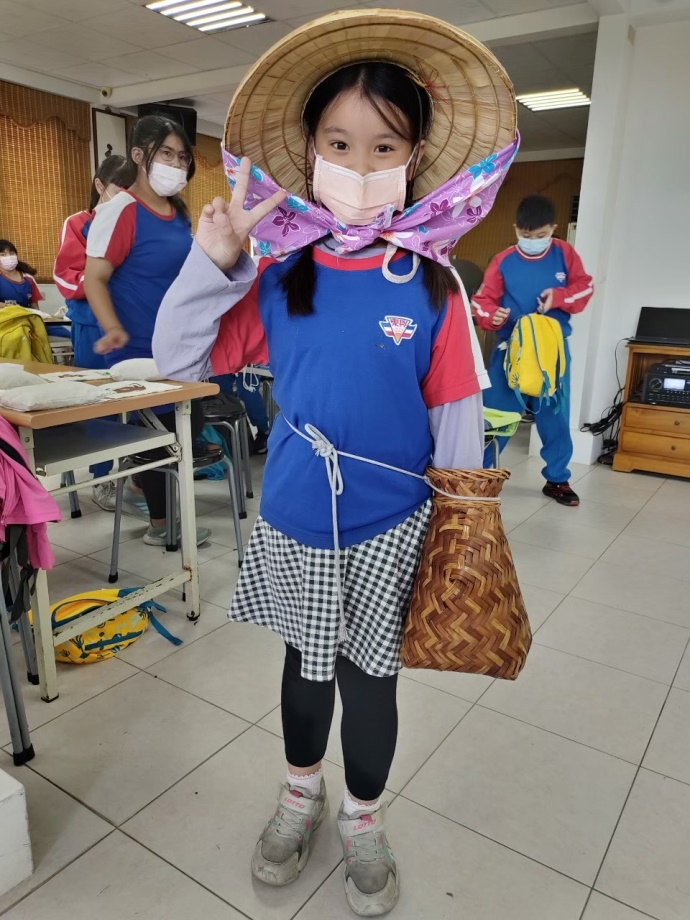 說明：喝一口茶，真好喝。說明：採茶姑娘著裝完畢。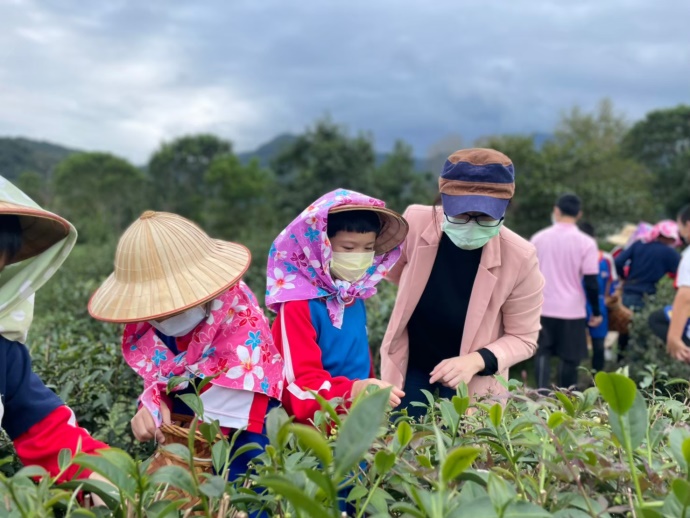 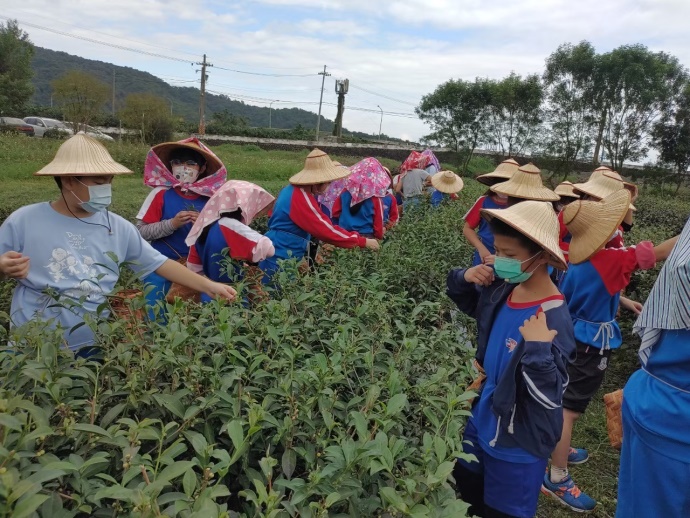 說明：採茶的工作不容易啊!說明：我們是一群採茶小兵。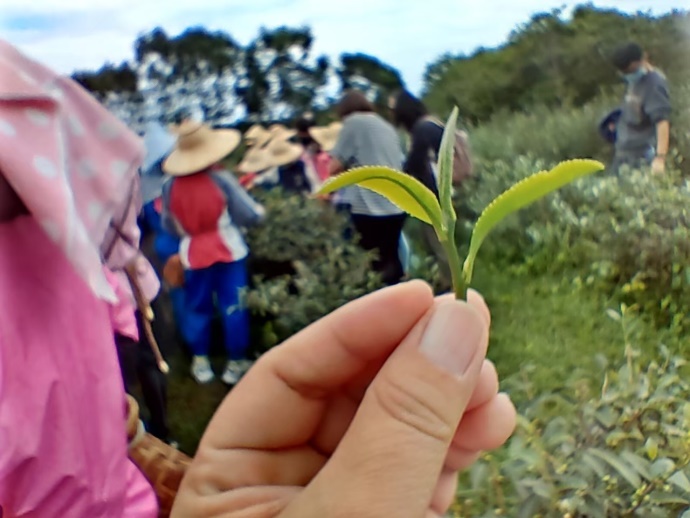 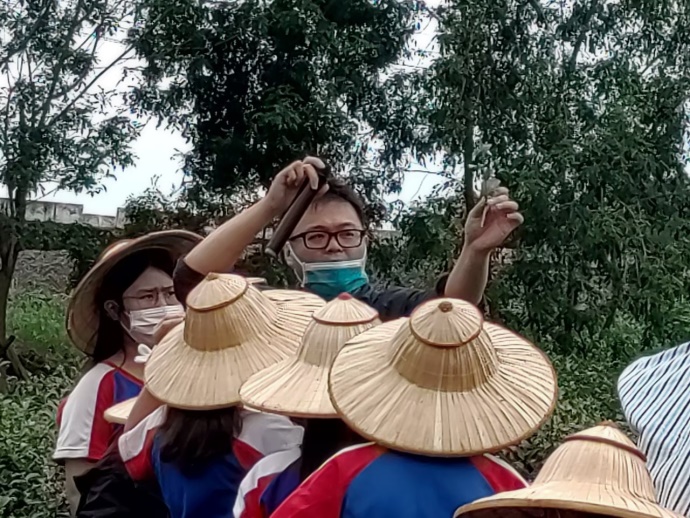 說明：就是要採這種一芯二葉的喔!說明：劉老師說不可以整棵都拔起來。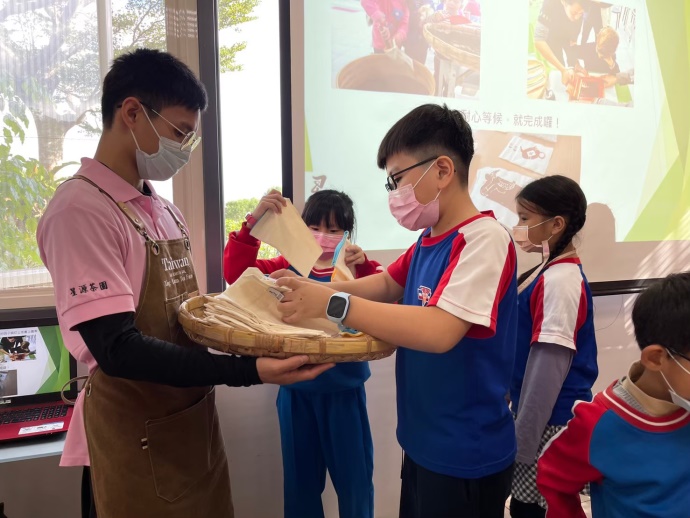 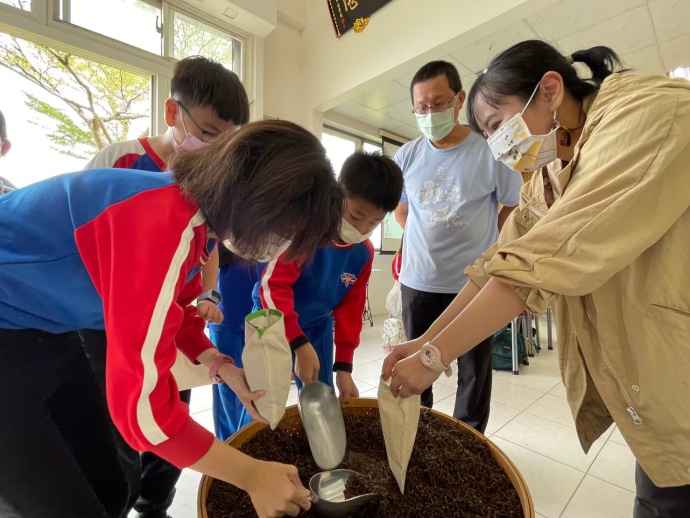 說明：一人拿一個小枕頭套。說明：把茶葉骨（茶枝）裝進棉袋裡。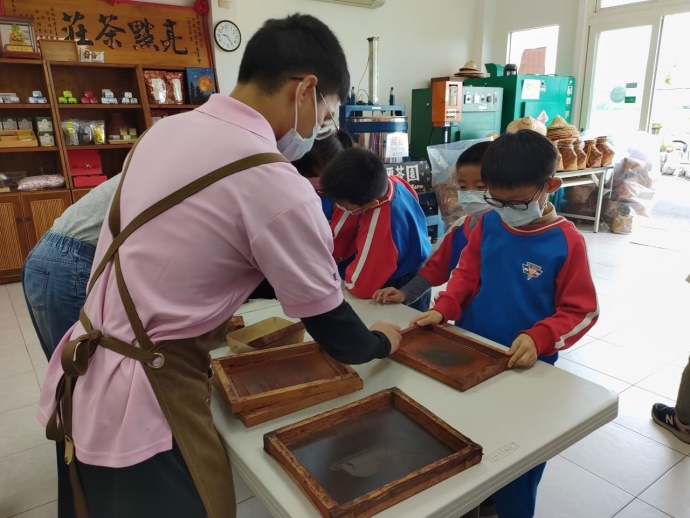 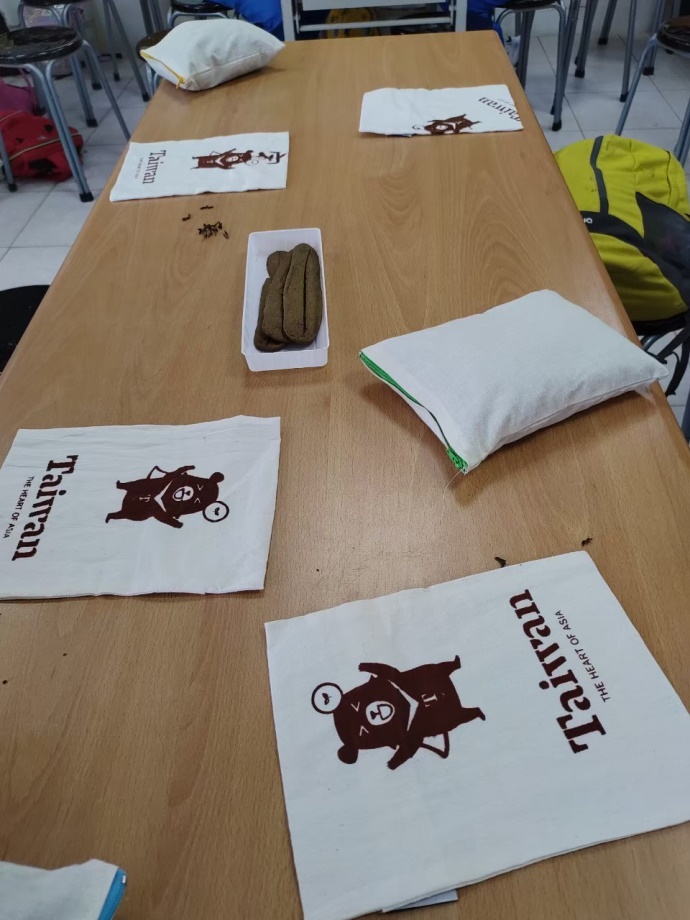 說明：選擇自己喜歡的圖案，用絹印的方式，將圖案刷到枕頭套上。說明：完成囉！以後午休就有茶香十足的枕頭了！